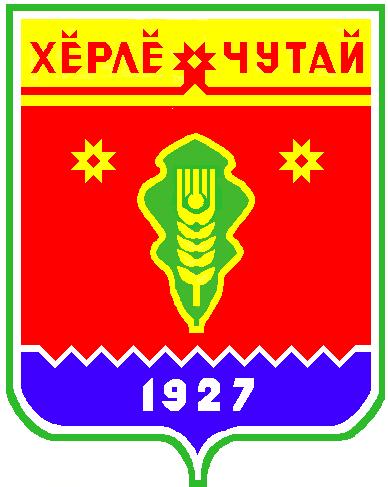 Прокуратура района организовывает прием граждан по вопросам соблюдения прав детей на получение образования.Прокуратура района организовывает прием граждан по вопросам соблюдения прав детей на получение образования.По вопросам незаконных «поборов» в школах и детских садах, организации детского питания, приема детей в образовательные организации и иным проблемным момента, Вы можете обратиться в прокуратуру Красночетайского района по адресу: с. Красные Четаи, пл. Победы д.1, либо по номеру «горячей линии»: 8 (83551) 2-13-33.ВЕСТНИК Атнарского сельского поселенияТир. 100 экз.с. Атнары, ул. Молодежная, 52аkrchet-atnar@cap.ruНомер сверстан ведущим специалистом администрации Атнарского сельского поселенияОтветственный за выпуск: В.В.ХрамовВыходит на русском  языке